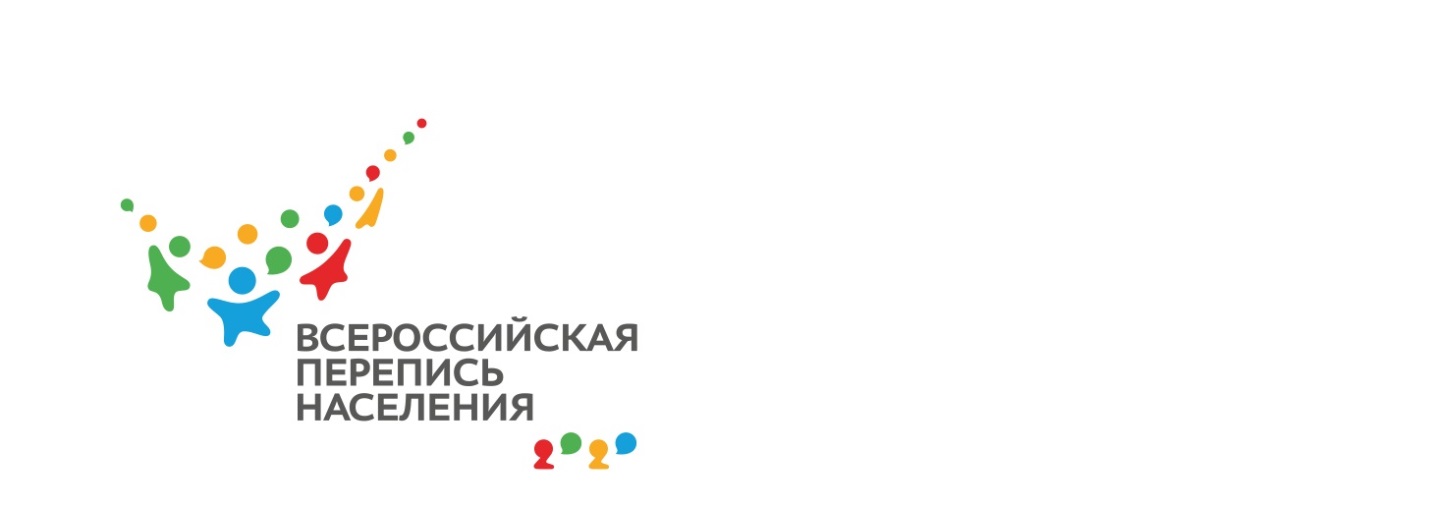 Росстат обеспечит безопасность переписчиковИм выдадут отпугиватели собак, застрахуют, снабдят масками и перчатками04.12.2020Для безопасности переписчиков во время проведения переписи населения им выдадут отпугиватели собак. Кроме того, для дополнительной защиты от непредвиденных ситуаций «по рискованным адресам» переписчиков будут сопровождать сотрудники полиции. Об этом на круглом столе в Горно-Алтайске рассказал глава Росстата Павел Малков.Он отметил, что в ходе одной из прошлых переписей населения нападение собак было одним из самых распространенных происшествий. «Пришли к выводу, что средство [для защиты от собак] нужно, определились с моделью, и сейчас идет закупка», — сказал глава Росстата.Переписчиков также обучат распознавать симптомы инфекционных заболеваний. При малейшем подозрении на болезнь у респондента переписчик должен остановить свою работу в этом доме и оставить всю необходимую информацию о том, как пройти перепись, в почтовом ящике. Также все переписчики будут обеспечены масками и средствами для дезинфекции рук.Малков также напомнил, что здоровье переписчиков застраховано по социальной программе страхования Сбербанка, в том числе, в нее включены и возможные нападения животных. По данным Сбербанка, во время прошлой переписи он столкнулся всего с пятью случаями выплаты по страховке, сейчас застрахованы более 300 тысяч переписчиков.Основной этап Всероссийской переписи населения пройдет с 1 по 30 апреля 2021 года, ее главным нововведением станет возможность самостоятельно заполнять электронный переписной лист на портале госуслуг. В отдаленных и труднодоступных территориях России перепись стартовала в октябре 2020 года.